2022年全国硕士研究生考试考研数学(三)部分试题及答案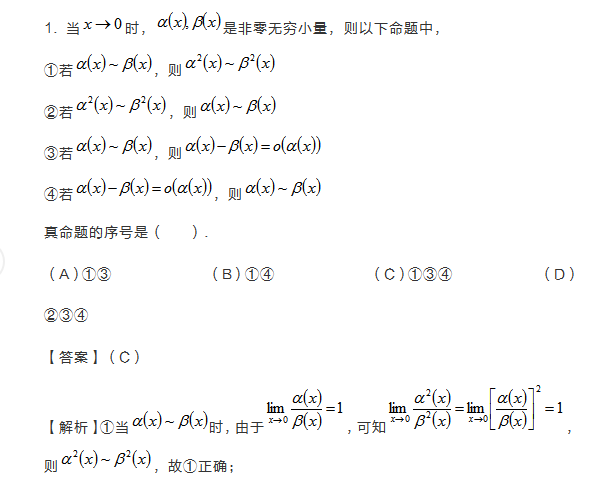 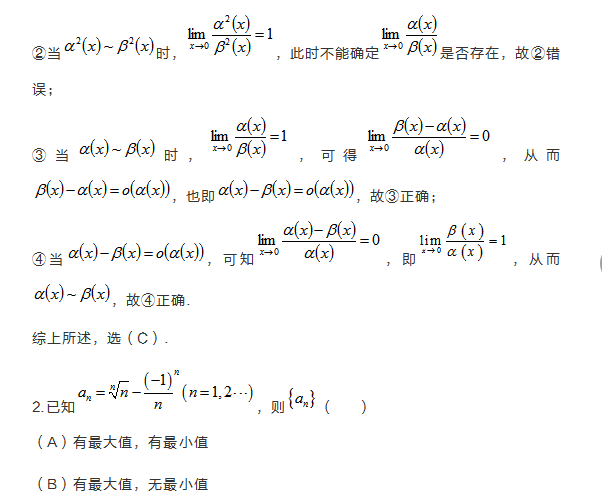 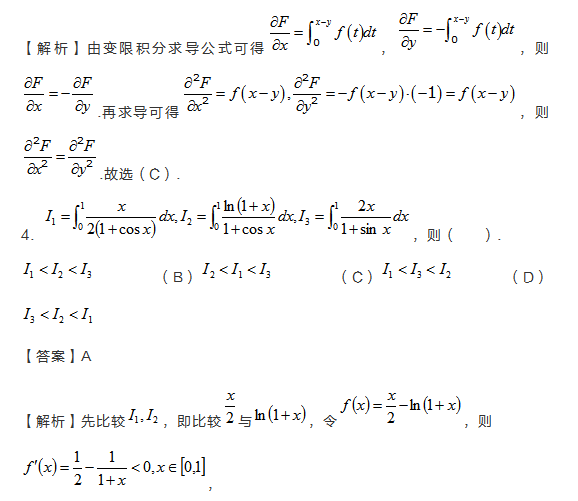 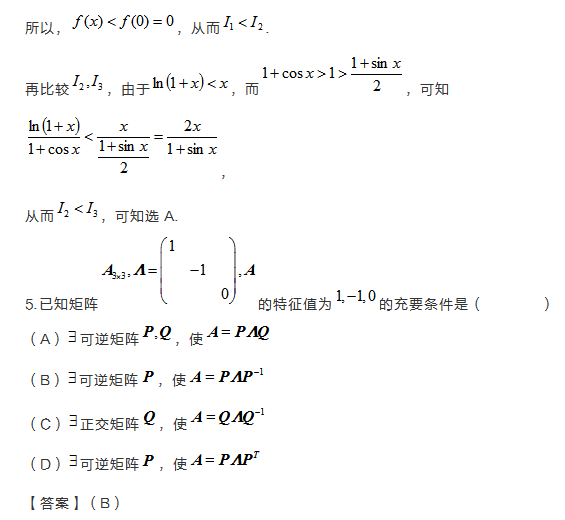 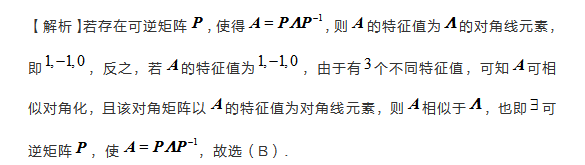 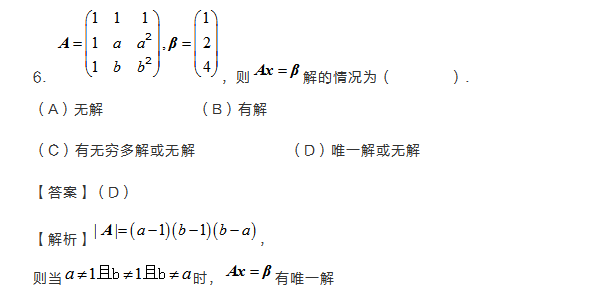 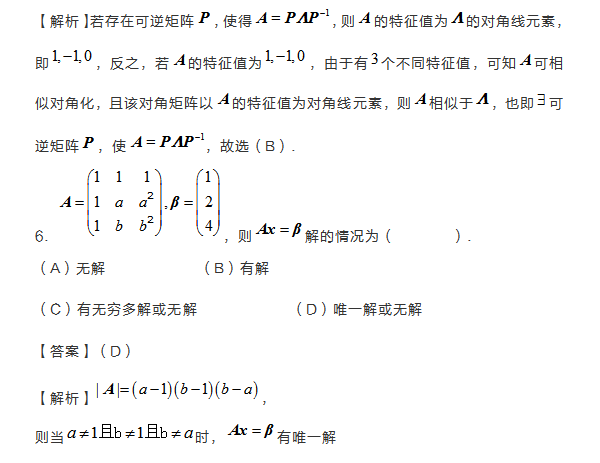 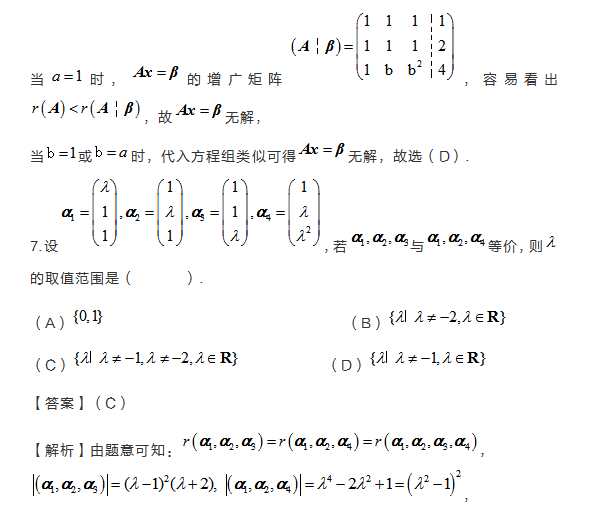 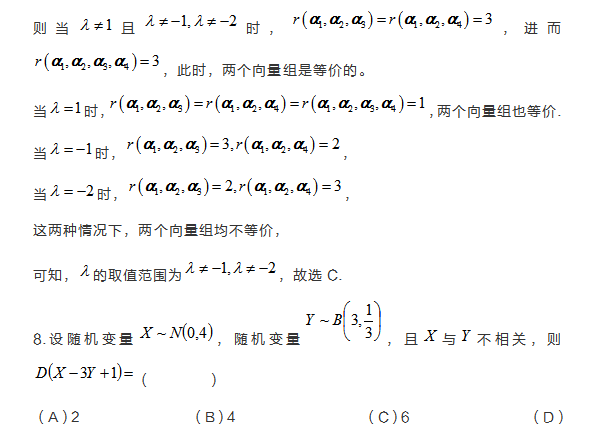 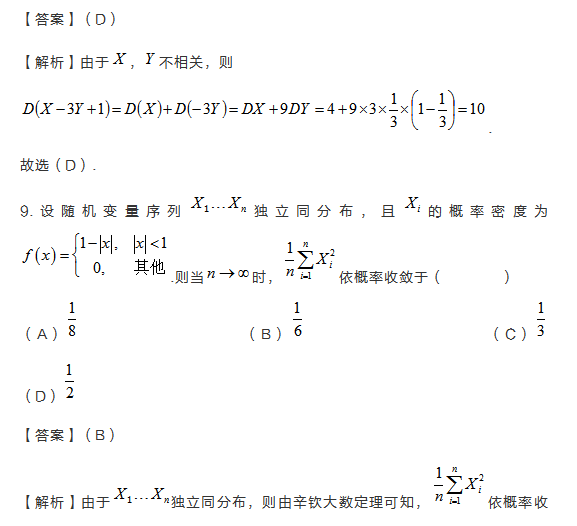 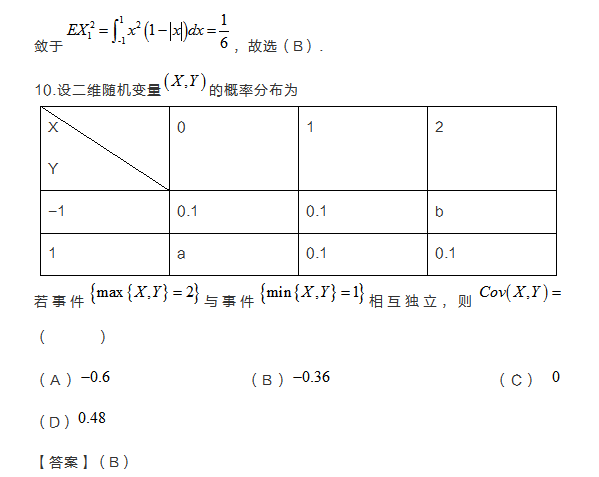 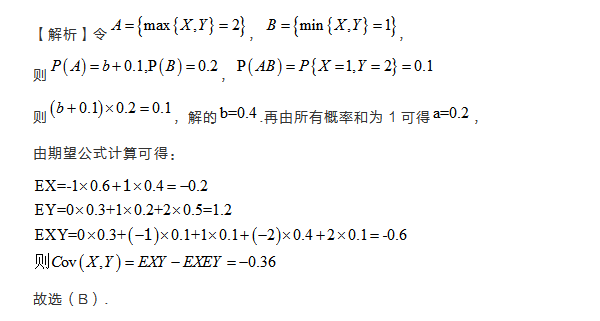 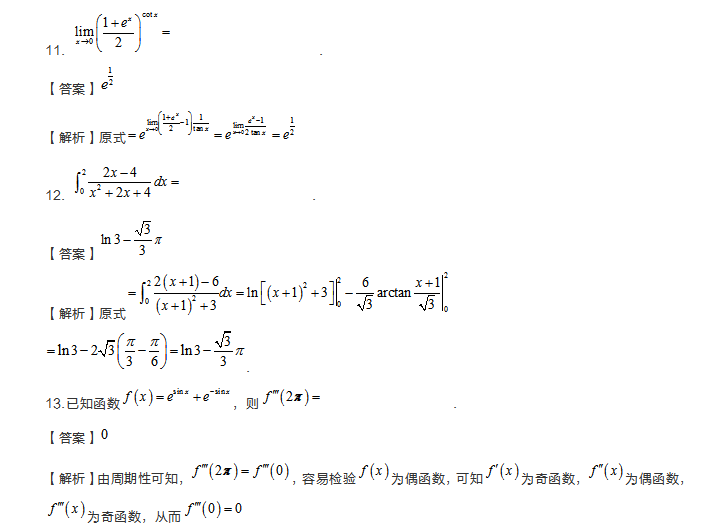 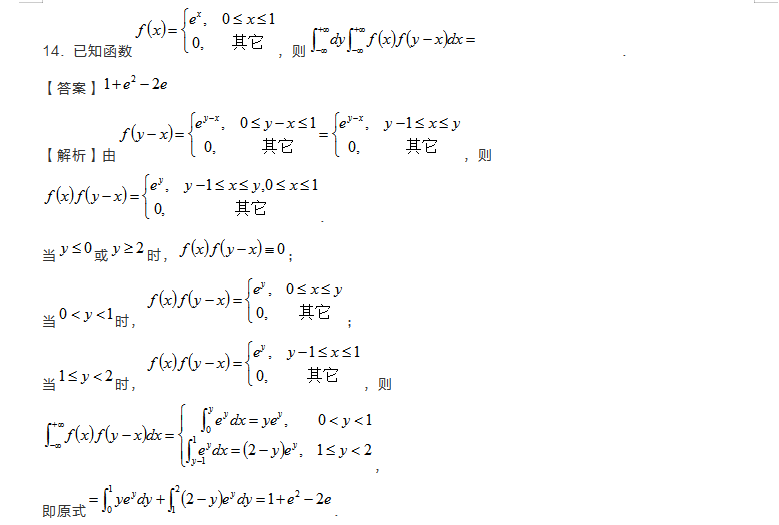 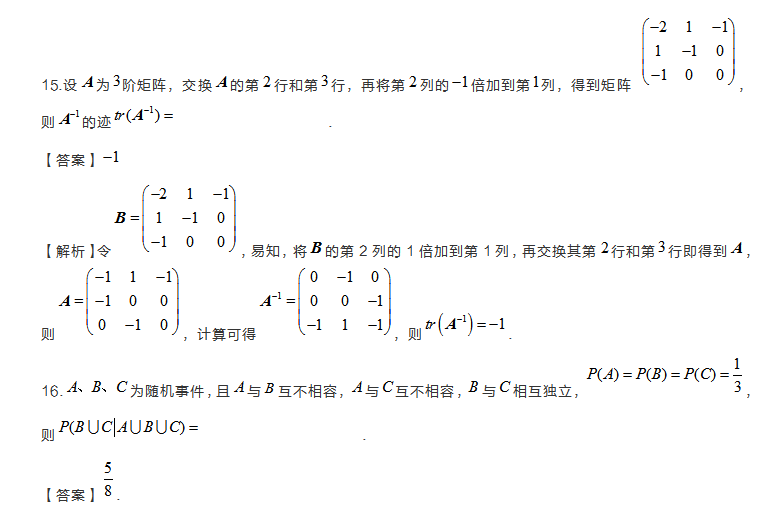 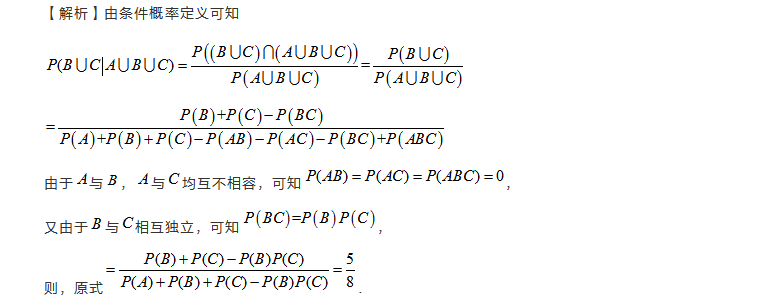 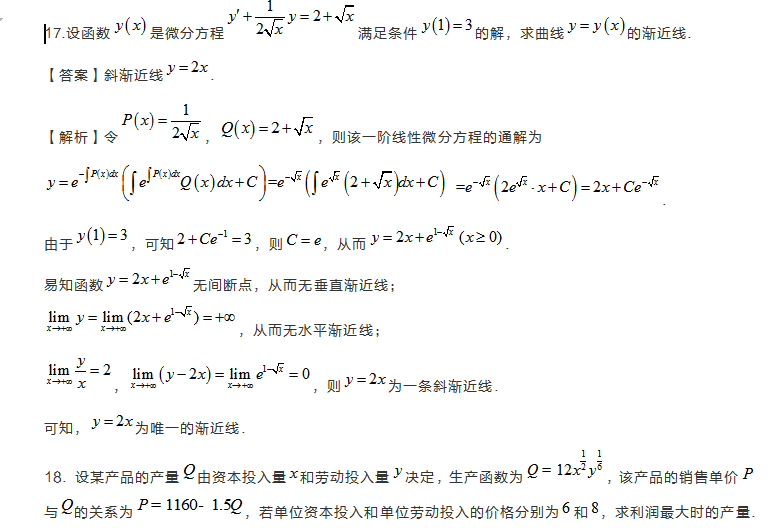 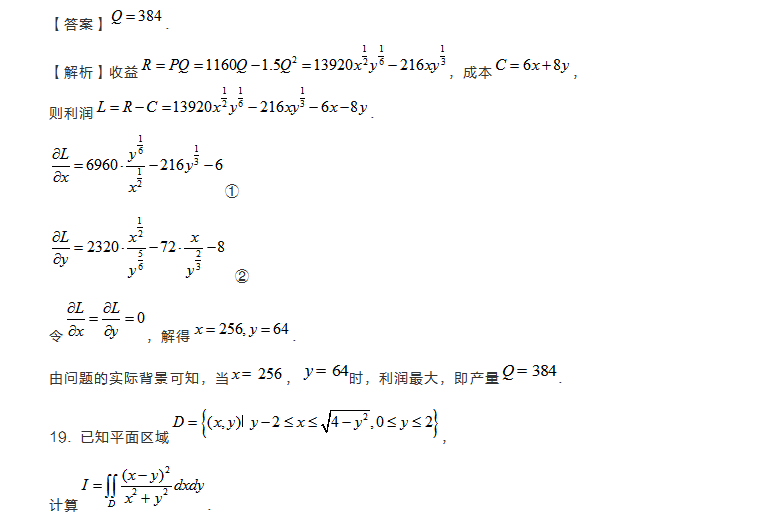 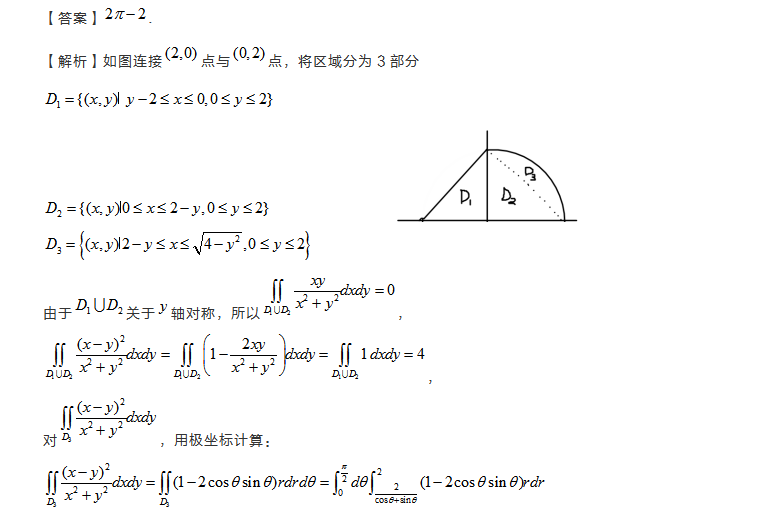 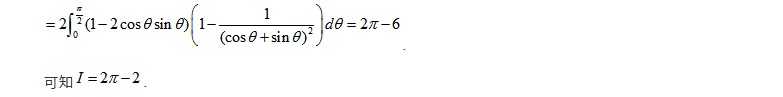 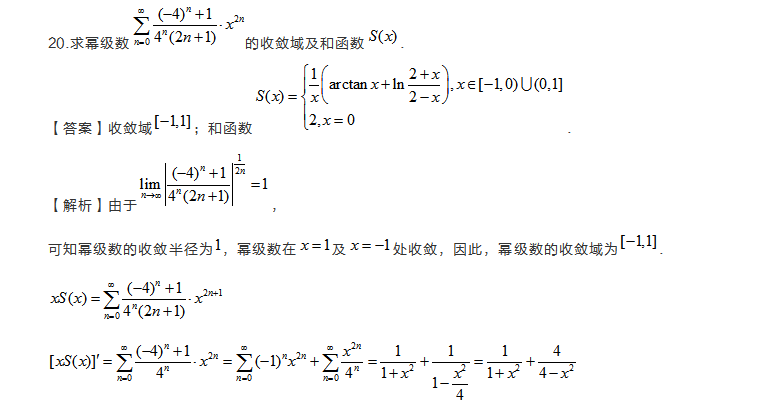 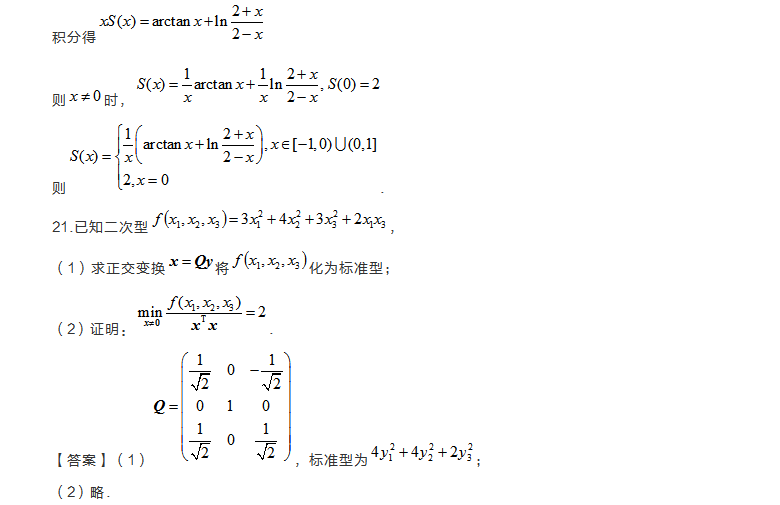 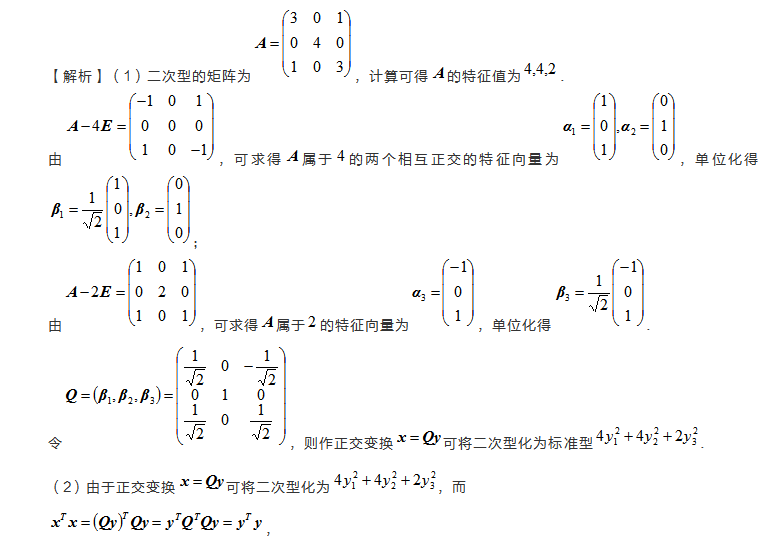 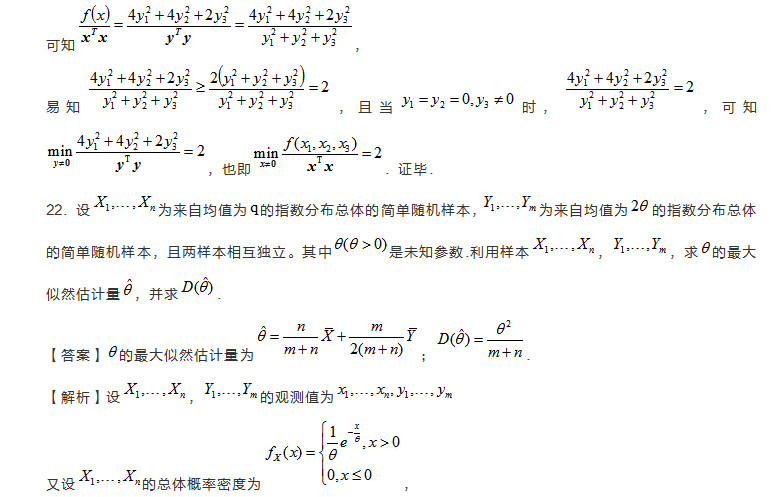 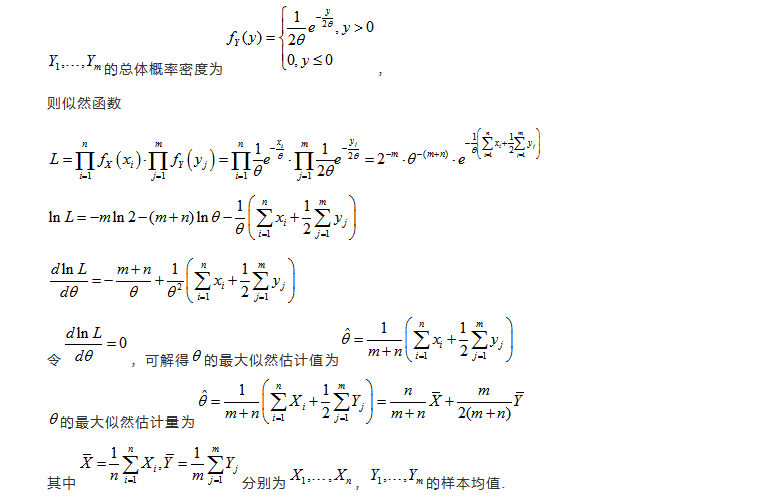 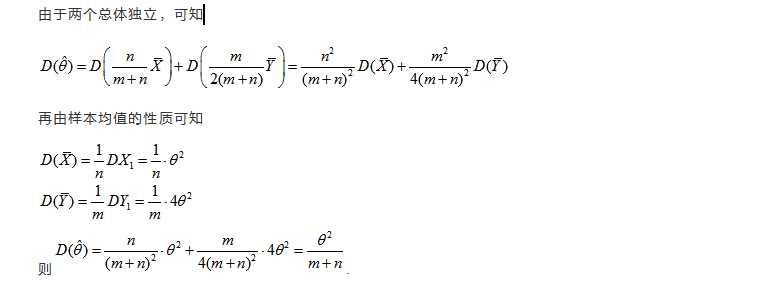 